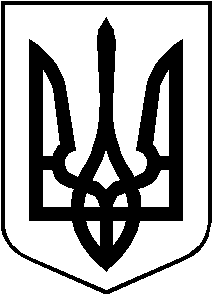 РОЖИЩЕНСЬКА МІСЬКА радаЛУЦЬКОГО РАЙОНУ ВОЛИНСЬКОЇ ОБЛАСТІвосьмого скликанняРІШЕННЯ 22 жовтня 2021 року                                                                                       № 12/7Про передачу майнового комплексу з балансуКУ «Центр соціальних служб» Рожищенської міської ради на баланс Рожищенської міської ради Відповідно до статті 60 Закону України «Про місцеве самоврядування в Україні», враховуючи рекомендації постійної комісії з питань комунальної власності, житлово-комунального господарства та благоустрою, енергозбереження та транспорту, будівництва та архітектури                            від 11.10.2021 року № 11/2, міська рада ВИРІШИЛА:1. Передати з балансу КУ «Центр соціальних служб» Рожищенської міської ради на баланс Рожищенської міської ради майновий комплекс, що розташований за адресою: 45101, Волинська область, Луцький район, м.Рожище, вул.Драгоманова, 2, а саме:адміністративне приміщення загальною площею ;гараж площею ;гараж площею ;туалет площею ;огорожа .п.;резервуар (1983 р.);резервуар (1973 р.).          2. Відділу бухгалтерського обліку та звітності Рожищенської міської ради            здійснити необхідні організаційно - правові заходи щодо приймання-передачі вказаного у п.1 цього рішення майна згідно з чинним законодавством.3. Контроль за виконанням цього рішення покласти на постійну комісію з питань комунальної власності, житлово-комунального господарства та благоустрою, енергозбереження та транспорту, будівництва та архітектури.	Міський голова						            Вячеслав ПОЛІЩУКСтороженко 21 541